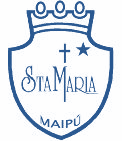  GUÍA DE AUTOAPRENDIZAJE N°20 LENGUAJE 1° BÁSICOEscribe tu nombre y apellido con letra ligada.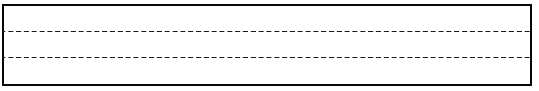 Hoy es: (ejemplo: Viernes 5 de mayo, 2020)1.- Repasa con lápiz rojo la letra Ñ mayúscula y con azul la ñ minúscula.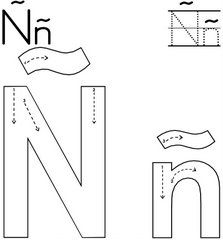 2.- Con ayuda de un adulto lee atentamente el siguiente texto:Contesta las siguientes preguntas, según lo leído en el texto.3. ¿Cuál es el ave de mayor tamaño que hay en Chile?__________________________________________________________________4. ¿Por qué el ñandú no puede volar?5. ¿Cómo son las patas del ñandú?6 . ¿De qué se alimenta el ñandú?7.- Escribe todas las palabras que llevan la consonante “ñ” en el texto “Animales de mi tierra”8.- Realiza un dibujo de acuerdo a lo leído.2.- Escribe el nombre de cada imagen que se presenta:9. Escribe com manuscrita el nombre de cada elemento.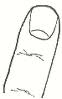 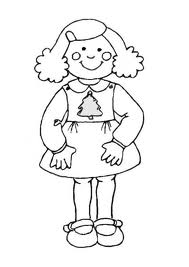 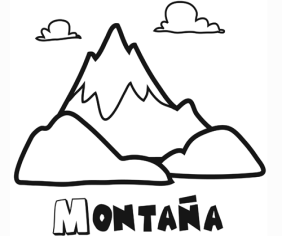 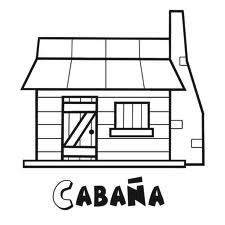 10.- Lee las siguientes oraciones y luego dibújalas: Mis pestañas son largas.                 La araña está en el pañuelo.     En mi fiesta hay una piñata.             La piña de la niña.OA:  08OA : 13CONTENIDO: Consonante Ñ.